№ п/пНаименование товара, работ, услугЕд. изм.Кол-воТехнические, функциональные характеристикиТехнические, функциональные характеристики№ п/пНаименование товара, работ, услугЕд. изм.Кол-воПоказатель (наименование комплектующего, технического параметра и т.п.)Описание, значение1.МФ-1.50 Детский игровой домик "Наф-наф"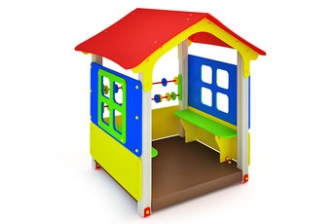 шт.1Длина  (мм)1600 (± 10мм)1.МФ-1.50 Детский игровой домик "Наф-наф"шт.1Ширина  (мм)1500 (± 10мм)1.МФ-1.50 Детский игровой домик "Наф-наф"шт.1Высота  (мм)1920 (± 10мм)1.МФ-1.50 Детский игровой домик "Наф-наф"шт.1Площадь зоны безопасности, м2Не менее 201.МФ-1.50 Детский игровой домик "Наф-наф"шт.1Возрастная группа2-7 лет1.МФ-1.50 Детский игровой домик "Наф-наф"шт.1Применяемые материалы Применяемые материалы 1.МФ-1.50 Детский игровой домик "Наф-наф"шт.1ОписаниеКонструкция служит для защиты детей от солнца и осадков во время прогулок. Оформлена  в виде «Домика с окошками».  Домик  представляет собой модульную конструкцию из игровых и развивающих элементов.1.МФ-1.50 Детский игровой домик "Наф-наф"шт.1Опорные столбыСтолбы домика изготовлены из клееного бруса 100х100 мм в сечении высотой 1500 мм. 1.МФ-1.50 Детский игровой домик "Наф-наф"шт.1Четырехгранный полЧетырехгранный пол (1260х1260мм) изготовлен из:• Каркаса из четырех  лаг с шипами и пазами, из ламинированной  влагостойкой фанеры, толщиной 27мм ТУ 5512-001-12886368-2014.• Крышка пола из ламинированной влагостойкой фанеры, с антискользящим рабочим слоем,  толщиной 18мм ТУ 5512-001-12886368-2014.Конструкция  скрепляется  трехполочными  уголками(4шт) с позиционными отверстиями из листового металла , толщиной 3мм по ГОСТ 19904-74, окрашенными  полимерным порошковым покрытиемКрепежные элементы    оцинкованы и закрыты пластиковыми    заглушками.  Крыша двухскатная изготовленная из: лаги крыши из ФСФ фанеры толщиной 21 мм по ГОСТ 3916.1-96. Скат крыши из ФСФ фанеры толщиной 15 мм по ГОСТ 3916.1-96.1.МФ-1.50 Детский игровой домик "Наф-наф"шт.1Ограждение Ограждение домика –  не менее чем с 3-х сторон. В двух ограждениях предусмотрены окна, панели ограждения изготовлены из  ФСФ фанеры толщиной 21 мм по ГОСТ 3916.1-96. На панелях ограждений предусмотрены декоративные накладки в виде оклада окон изготовленные из ФСФ фанеры толщиной 15 мм по ГОСТ 3916.1-96.1.МФ-1.50 Детский игровой домик "Наф-наф"шт.1СкамейкиВ домике предусмотрены  две деревянные  скамейки – укрепленные внутри по ограждению домика на расстоянии 360 мм от пола. Опоры и сидения скамеек изготовлены из ФСФ фанеры толщиной 21 мм по ГОСТ 3916.1-96. 1.МФ-1.50 Детский игровой домик "Наф-наф"шт.1Развивающие элементыВ качестве развивающего элемента предусмотрены  счеты.  1.МФ-1.50 Детский игровой домик "Наф-наф"шт.1Закладная детальЗакладная деталь со скобой - 4 шт.  представляет собой трубу Ф 40х2 мм ТУ 14-105-737-04, к нижней части которой приварена опорная пластина  размером 80х80 мм изготовленная из листа 4 мм ГОСТ 19904-74. К верхнему торцу трубы закладной приварена П-образная скоба с двумя отверстиями для крепления к клееному брусу.1.МФ-1.50 Детский игровой домик "Наф-наф"шт.1МатериалыВсе фанерные и деревянные элементы Домика  окрашены двухкомпонентными, профессиональными красками, стойкими к сложным погодным условиям, истиранию, действию УФ. Требования к оборудованиюЭлементы игровых комплексов (сегменты труб, лотки, горки, лазы) выдерживают точечную нагрузку не менее 60 кг/дм2. Все материалы сохраняют свои характеристики в диапазоне температур от -65С до + 65С. Все детали, узлы и модули игрового оборудования обеспечивают максимальную безопасность конструкций, и являться травмобезопасными для детей и взрослых. Детское оборудование не допускает застревания тела, частей тела или одежды. Подвижные и неподвижные элементы оборудования: не образовывают сдавливающих или режущих поверхностей. Используемые материалы должны быть новыми, т.е. ранее не использованными, не бывшими в эксплуатации и не демонтированными с другого объекта.Схема установки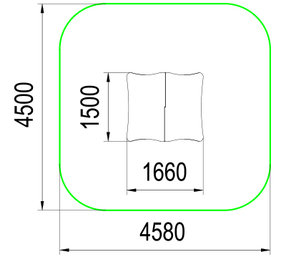 